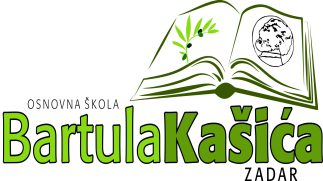 PREDUPIS DJECE ZA 1. RAZRED OSNOVNE ŠKOLE ZA  ŠKOLSKU GODINU 2021./2022.Ja, roditelj/skrbnik __________________________________________________________________________________                                                                      (ime i prezime roditelja/skrbnika)elektroničkim putem predupisujem  svoje dijete   za prvi razred osnovne školeza matičnu  školu Bartula Kašića, Zadar   /  područnu školu _____________________________                                 (označiti)                                                                                              (dopisati školu) Podatci o djetetu: Ime i prezime djeteta: ________________________________________________________ Spol:      M / Ž OIB djeteta: ____________________________________________________________________________Mjesto i datum rođenja: ____________________________________________________________________________Dijete se prijavljuje  za:        redoviti upis         ili         prijevremeni upis     (označiti)Ime i prezime oca, majke/skrbnika: ______________________________ tel./ mob._____________e-mail:___________________                              (ime i prezime oca)            ______________________________ tel./ mob._____________e-mail:___________________                              (ime i prezime majke)Adresa stanovanja: ____________________________________________________________________________                                                                    (ulica, k.broj) Produženi boravak za dijete  (označiti):        DA            NE  Zaposlenost roditelja:                Majka:    DA      NE                             Otac:      DA      NENapomena za dijete (ako treba):  upisati osobitosti djeteta s kojima treba biti upoznato  Stručno povjerenstvo prije postupka utvrđivanja psihofizičke spremnosti djeteta radi upisa djeteta u školu.________________________________________________________________________________________________________________________________________________________________________________________________________________________________________________________________________________________________________________U cijelosti popunjeni obrazac 1 dostaviti Školi   na e-adresu:  predupis2021@gmail.com   u navedenim terminima predupisa. 